ПЕРМСКИЙ ГОСУДАРСТВЕННЫЙ НАЦИОНАЛЬНЫЙ ИССЛЕДОВАТЕЛЬСКИЙ УНИВЕРСИТЕТИНСТИТУТ ЭКОНОМИКИ УрО РАН (ПЕРМСКИЙ ФИЛИАЛ)ГРУППА КОМПАНИЙ «ИВС»ИТ-КОНСОРЦИУМ ПЕРМСКОГО КРАЯПРОГРАММА XI Российской научно-практической конференции «Развитие менеджмента в Индустрии 4.0: переход к киберфизическим организациям и формирование их систем управления»18:00–18:30 Подведение итогов. Пленарная дискуссия. Принятие резолюцииКонференц-зал ПГНИУ (корпус № 1)Информационные партнеры Конференции: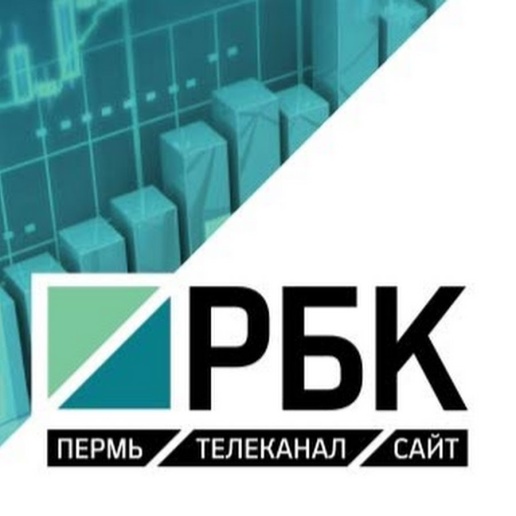 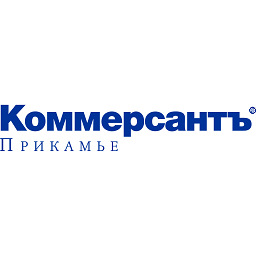 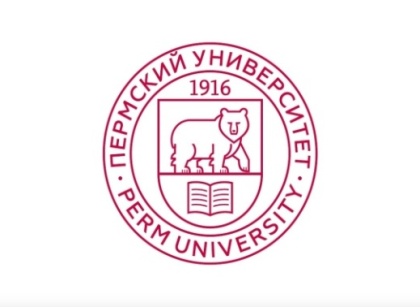 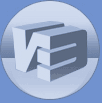 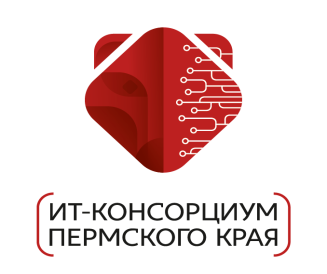 29 ноября . (четверг)Регистрация: 9:00–9:45, конференц-зал ПГНИУ (корпус № 1)29 ноября . (четверг)Регистрация: 9:00–9:45, конференц-зал ПГНИУ (корпус № 1)29 ноября . (четверг)Регистрация: 9:00–9:45, конференц-зал ПГНИУ (корпус № 1)Пленарная сессия: 9:45–13:30, конференц-зал ПГНИУ (корпус №1)Модератор: д. э. н, профессор Прудский Владимир Григорьевич,Помощник: к. э. н. доцент Ощепков Андрей МихайловичПленарная сессия: 9:45–13:30, конференц-зал ПГНИУ (корпус №1)Модератор: д. э. н, профессор Прудский Владимир Григорьевич,Помощник: к. э. н. доцент Ощепков Андрей МихайловичПленарная сессия: 9:45–13:30, конференц-зал ПГНИУ (корпус №1)Модератор: д. э. н, профессор Прудский Владимир Григорьевич,Помощник: к. э. н. доцент Ощепков Андрей МихайловичОткрытие Конференции9:45–10:30Макарихин Игорь ЮрьевичРектор ПГНИУУткин Юрий АркадьевичПредседатель Пермской городской думыКассина Раиса АлексеевнаМинистр образования и науки Пермского краяЖиделев Павел ВикторовичИ. о. генерального директора АО «Корпорация развития Пермского края»Городилов Михаил АнатольевичДекан экономического факультета ПГНИУБлусь Павел ИвановичДиректор РИНО ПГНИУПленарные доклады10:30–13:30Косвинцев Николай Николаевич,куратор приоритетного проекта «Реализация НТИ в Пермском крае», руководитель инновационного центра «МОЗГОВО» ПГНИУСтратегия перехода Пермского края в Индустрию 4.0 в свете концепции Национальной технологической инициативы10:30–10:50Федорищев Иван Федорович, к. т. н., доцент, председатель совета директоров, Группа компаний «ИВС»Подходы к стратегии развития архитектуры предприятия на основе топ-10 стратегических технологий Gartner10:50–11:10Гордиенко Олег Михайлович, к. т. н.заместитель генерального директора по экономике и финансам, ООО «Торговый дом Метафракс»Зачем нужна четвертая промышленная революция «обычному» промышленному предприятию11:10–11:30Попова Элла Васильевна,заместитель министра, Министерство информационного развития и связи Правительства Пермского края, руководитель проекта «Управляем вместе»Портал «Управляем вместе» – как инструмент интерактивного взаимодействия населения с органами власти11:30–11:50Молоковских Владимир Евгеньевич,депутат Пермской городской думыПроблемы цифровизации с точки зрения менеджера11:50–12:10Мерзлов Игорь Юрьевич, к. э. н., доцент, управляющий партнер Агентства бизнес-экспертизы и управленческого консультирования «Грани менеджмента»Роль Agile в процессе перехода к Индустрии 4.012:10–12:30Заболотных Алексей Викторович, председатель правления Ассоциации «Пермский ИКТ-кластер», генеральный директор ООО «Академия Бизнес Решений»О проблемах информационного менеджмента при цифровой трансформации предприятий12:30–12:508. Карлинский Вадим Львович,к. т. н., с. н. с., доцент кафедры менеджмента ПГНИУПроблемы вхождения промышленных предприятий в цифровую экономику12:50–13:10Заключение13:10–13:30Перерыв 13:30–14:30Перерыв 13:30–14:30Перерыв 13:30–14:30Сессия 1 Инновационные модели менеджмента в организациях Индустрии 4.0 как их интеллектуальные конкурентные преимущества14:30–18:00, конференц-зал ПГНИУ (корпус № 1)Модераторы: Карлинский Вадим Львович – к. т. н., доцент кафедры менеджмента ПГНИУШилова Елена Валерьевна – к. э. н., доцент кафедры менеджмента ПГНИУОщепков Андрей Михайлович – к. э. н., доцент кафедры менеджмента ПГНИУСессия 1 Инновационные модели менеджмента в организациях Индустрии 4.0 как их интеллектуальные конкурентные преимущества14:30–18:00, конференц-зал ПГНИУ (корпус № 1)Модераторы: Карлинский Вадим Львович – к. т. н., доцент кафедры менеджмента ПГНИУШилова Елена Валерьевна – к. э. н., доцент кафедры менеджмента ПГНИУОщепков Андрей Михайлович – к. э. н., доцент кафедры менеджмента ПГНИУПрудский Владимир Григорьевич, д. э. н., профессор кафедры менеджмента ПГНИУРазвитие конкуренции и конкурентной борьбы в условиях перехода к киберфизическим технологиям и формирования гибридных индустриально-сервисных производственных системОгородов Иван Петрович, к. э. н., директор Пермского НИИСХ – филиала Пермского федерального исследовательского центра УрО РАНРазвитие и управление инновационной инфраструктурой в формате агробиотехнопарковТеплов Дмитрий Викторович, председатель регионального отделенияОбщероссийской общественной организации«Деловая Россия», генеральный директорКраснокамского РМЗПрограмма реализации элементов точного земледелия в линейке производимых сельхозмашинТюрин Александр Владимирович,Директор по работе с ключевыми клиентами«DATABRIZ»Использование автоматизированных систем управления проектами для повышения эффективности работы компанииПолещук Александр Николаевич,директор по инновациям ГК «ИВС»Robotic Process Automation (RPA) – новая форма и содержание автоматизации бизнес-процессов предприятияСамойлова Наталья, директор по качеству компании ELMA, г. ИжевскBPM + RPA: синергия совместного использованияПрибыткова Елена Леонидовна, руководитель отдела автоматизации оперативного управленческого учета ГК «Автоматизация учета»Программные решения 1С как интегрированная среда поддержки жизненного цикла изделияПримак Александр Евгеньевич, технический директор ООО «Солар групп»IT для бизнеса: коммуникации, автоматизация, интеграции Щербина Сергей Иванович, компания ЗИОД, г. Москва, ИТ-архитекторИнструменты кибербезопасности для защиты бизнесаКаюмов Василь Рафисович,финалист программы SRDF-Global Техасского университета коммерциализации технологийООО «TEN.ЛАБ»Применение AR (Augment Reality) и MR (Mixed Reality) технологий в жизненном цикле изделияТюрин Александр Владимирович,директор по работе с ключевыми клиентами«DATABRIZ»Цифровой технопарк как этап перехода к производству 4.0Трофимов Александр Олегович, ст. преподаватель кафедры «Материалы, технологии и конструирование машин» ПНИПУТрофимова Варвара Михайловна,кафедра «Материалы, технологии и конструирование машин» ПНИПУПрогнозирование отклонения от круглости при токарной обработке на основе цифрового двойника процесса.Прогнозирование качества обработанной поверхности при торцовом фрезеровании посредством цифрового двойникаВьюгова Мария Павловна, руководитель направления инвестиционного консультирования ИК «Фридом Финанс»Топот единорогов. Мировые инновационные технологии и инвестиции в IPOХаберев Евгений Александрович, руководитель отдела развития технологии ООО «Новая платформа»«Интеграция данных предприятия с использованием корпоративной сервисной шины»Сессия 2Инновационные технологии управления человеческими ресурсами и повышения производительности труда: роль и место человека в управлении киберфизическими организациями14:30–18:00, ауд. 322 (корпус № 8)МодераторыАлфёрова Татьяна Викторовна – к.э.н., доцент кафедры менеджмента ПГНИУ Пестерникова Марина Витальевна – к.э.н., доцент кафедры менеджмента ПГНИУШарафеева Алена Дмитриевна – ассистент кафедры менеджмента ПГНИУСессия 2Инновационные технологии управления человеческими ресурсами и повышения производительности труда: роль и место человека в управлении киберфизическими организациями14:30–18:00, ауд. 322 (корпус № 8)МодераторыАлфёрова Татьяна Викторовна – к.э.н., доцент кафедры менеджмента ПГНИУ Пестерникова Марина Витальевна – к.э.н., доцент кафедры менеджмента ПГНИУШарафеева Алена Дмитриевна – ассистент кафедры менеджмента ПГНИУАлфёрова Татьяна Викторовна, к. э. н., доцент кафедры менеджмента ПГНИУРоль и место человека в управлении киберфизическими организациямиГрацилёва Ирина Анатольевна, начальник отдела по работе с персоналом ООО «ЕАЕ-Консалт», г. Пермь(Тема доклада уточняется)Деткин Алексей Иванович, директор HR-агентства Detkin&Coтема доклада уточняется Рябухин Иван Владимирович, к. и. н., генеральный директор Бюро социальных коммуникаций «Сёть»Социальные медиа как среда управления персоналом и формирования образа компанииКосвинцев Николай Николаевич, куратор приоритетного проекта «Реализация НТИ в Пермском крае», руководитель инновационного центра «МОЗГОВО» ПГНИУКомпетенции, необходимые руководителю для запуска внутрикорпоративного предпринимательстваРябухин Владимир Владимирович, к. п. н., доцент ПГГПУПрофессиональные стандарты в повышении производительности труда педагогических работниковСессия 3«Умный город»: инновационные механизмы и технологии стратегического воздействия структур муниципальной власти на активизацию вхождения мегаполисов в цифровую экономику14:30–18:00, ауд. 615 (корпус № 3)МодераторыЁлохов Александр Михайлович – к. э. н., доцент кафедры менеджмента ПГНИУУрасова Анна Александровна – к. э. н., доцент кафедры менеджмента ПГНИУСессия 3«Умный город»: инновационные механизмы и технологии стратегического воздействия структур муниципальной власти на активизацию вхождения мегаполисов в цифровую экономику14:30–18:00, ауд. 615 (корпус № 3)МодераторыЁлохов Александр Михайлович – к. э. н., доцент кафедры менеджмента ПГНИУУрасова Анна Александровна – к. э. н., доцент кафедры менеджмента ПГНИУЖитков Михаил Юрьевич, к. т. н., доцент кафедры информационной безопасности и систем связи ПГНИУ(соавтор: Черников А. В.)Проект ПГНИУ «КиберКампус» как технологический полигон для развития и внедрения инновационных решений в управлении городским хозяйствомЧерников Арсений Викторович, к. т. н., доцент кафедры информационной безопасности и систем связи ПГНИУ(соавтор: Житков М. Ю.)Киберфизические платформы в решении задач горизонтальной интероперабельности в территориальных системах цифровой экономикиМелюхина Ирина Валерьевна, аспирант кафедры мировой и региональной экономики, экономической теории ПГНИУ (соавтор: Житков М. Ю.)Показатели развития цифровой экономики на территории и их измерениеГрибков Роман Вадимович, руководитель проектов в области ИТ ГБУ ПК «Центр информационного развития Пермского края», г. Пермь, слушатель МАГУ Пермского края(соавтор: Мухин Михаил Александрович, директор МАГУ Пермского края, преподаватель кафедры ГМУ ПГНИУ)Концептуальный подход к формированию сервисов «Умного города» и модель управления «Умными городами»Шардаков Игорь Николаевич, д. ф-м. н., профессор, заведующий лабораторией, Пермский федеральный исследовательский центр, Институт механики сплошных сред УрО РАНДеформационный мониторинг – основа безопасной эксплуатации строительных и инженерных сооружений6. Сирин Алексей Олегович,врач-травматолог ГАУЗ ПК «ГКБ № 4»,г. Пермь, слушатель МАГУ Пермского края(соавтор: Махмудова Севинч Элиаровна, врач-ординатор кафедры акушерства и гинекологии ПГМУ им. Е. А. Вагнера, г. Пермь, слушатель МАГУ Пермского края)Цифровая медицина: здравоохранение в «умном городе»